Министерство образования и науки Республики БурятияХоринское районное управление образованияМБОУ «Тэгдинская средняя общеобразовательная школа»9 классЛекарственные растения леса в окрестностях села ТэгдаВыполнила: Закирова Иринаученица 9 класса.Руководитель: Цыдендоржиева Марина Доржиевна, учитель биологии.Конт. Телефон: Раб.телефон: 8-301-48-28-5-93Январь 2019 г.Тема: Лекарственные растения леса в окрестностях с. ТэгдаЦель выполнения данной работы:Изучить традиционные способы применения лекарственных растений и привлечь внимание учащихся к их защите.Выявление дикорастущих, лекарственных растений своей малой Родины.Развитие умений адаптировать полученные мной знания на учебных занятиях по биологии во внеурочное время, в результате самостоятельной работы, Развитие умений работать с научной и научно-популярной литературой, вычленять проблему из контекстаЗадачи: изучить целебные свойства распространенных растений;создать мини-справочник по применению этих растений в лечебных целях;распространить информацию о необходимости защиты лекарственных растений в связи с изменением окружающей среды.Актуальность работы:Неограниченный сбор лекарственных растений приводит их к исчезновению, исчезновение одного вида растений может вызвать непредвиденные последствия для человечества и разрушение всего биоценоза. В связи с этим перед человечеством возникла проблема поиска способов сохранения редких и исчезающих растений.Практическое значение: В процессе работы мы  пришли  к выводу, что растения не только украшают нашу жизнь, кормят нас, но и являются лекарством от многих недугов. Мы узнали, какие лекарственные растения растут в лесах окрестности с.Тэгда, о применении лекарственных растений при различных заболеваниях.Виды работ: работа со справочниками, брошюрами, энциклопедией; поиск сайтов экологической направленности в Интернете; создание презентации о лекарственных растениях леса нашей местности;создание плаката о лекарственных растениях;анкетирование населения с.Тэгдаизготовление буклетов:- по сбору, сроках и хранению лекарственных растений;- народные рецепты использования лекарственных растений.ПланВведение Физико-географическая характеристика селаТеоретическая часть3.1. видовой состав. Биологические и экологические характеристики лекарственных растений.3.3. Правила сбора лекарственных растений и их применение4.Практическая часть4.1. Результаты анкетирования среди взрослого населения с.Тэгда5. Выводы6. Заключение7. Литература8. ПриложениеЗдесь в зарослях лесных, где всё для сердца мило, Где чистым воздухом так сладостно дышать, Есть в травах и цветах целительная силаДля всех умеющих их тайну разгадать.ВведениеНаши предки всегда жили в ладу с природой. Природа была для них Матерью, которая кормила, одевала, лечила. От многих болезней умели они лечиться травами, бережно собирая их и храня, и многие замечают, что больные животные уходят в лес, чтобы найти какую-то травку, съев которую они выздоравливают. Сведения о целебных свойствах растений передавали из поколения в поколение, а о том, как использовали эти растения люди, свидетельствуют упоминания в древних мифах, легендах, сказаниях. Не так давно наши современники считали лекарственные растения пережитком глубокой старины. Но, несмотря на бурное развитие химии и создание новых высокоэффективных синтетических лекарственных препаратов, лекарственные растения продолжают занимать видное место в арсенале лечебных средств, потому что они обладают одним неоценимым преимуществом перед искусственно созданными препаратами: Они являются живыми организмами и синтезируют вещества, физиологически более близкие по сравнению с полученными на химических предприятиях. Лекарственные растения, дарованные нам природой, будут еще долго служить человечеству. Именно поэтому целью моей работы является изучение флоры моего родного края. 2. Физико-географическая характеристика селаТак как мы проводили исследования  в лесах Курбинской долины в окрестностях с.Тэгда, хочу дать краткую характеристику: Населенный пункт Тэгда расположен в восточной части Республики Бурятия на юге Восточной Сибири. Координаты 51 30 с. ш. и 108 30 в. д.Рельеф горный, образованный ветвями хребта Улан - Бургаса(г. Хургал 2031 м) и Курбинского хребта (1753 м). Село Тэгда находится находится в межорной котловине долины реки Курба.Климат резко- континентальный. Средняя температура января -25С., средняя температура июля +19С.Количество осадков равно 230 мм.По долине протекает река Курба, которая принимает многочисленные притоки и также источники, имеющие целебные свойства.Почва песчаная, супесчаная, дерново-подзолистая, пойменная.Растительность представлена хвойными породами, где преобладает сосна, лиственница с примесью темнохвойных пород (пихта, ель, кедр), по низинам ива, ольха, черемуха.Животный мир богат пушными, хищными, парнокопытными животными и грызунами.С юго-восточной стороны села проходит Курбинский хребет (абсолютная отметка 1777м) и расположены  Хомский  и Хахирский гольцы, ограничивающие бассейн реки Большая Курба. На северо-западе простирается хребет Улан-Бургасы (со средней высотой около 2000м над уровнем моря, наивысшей точкой – г.Хурхаг – 2033м), являющийся водоразделом  бассейнов рек Уда и Турка.3.Теоретическая часть3.1 Видовой состав лекарственных растенийВ процессе выполнения данной работы мы проводили исследование совместно со студентами 2-го курса медицинского факультета БГУ на предмет наличия лекарственных растений в наших лесах, их лекарственных свойств, делали подборку рецептов народной медицины, формировали выводы относительно полезности использования лекарственных растений при лечении и необходимости охраны редких лекарственных растений. Наше село окружено в основной массе хвойной и хвойно-мелколиственными лесами. Под пологом этих древесных пород встречаются различные виды кустарников, трав, в том числе и лекарственные растения: брусничные-40,1%, рододендровые-17,5%, ольховниковые-4,4%, злако-разнотравные-5%, бадановые-6,3%, багульниковые-4,3%.В лесах имеются определенные земельные участки, где проводится заготовка ягод и лекарственного сырья.В таблице №1 дана общая площадь и ориентировочно биологический урожай этих растений.Таблица №1.Кроме этих лекарственных растений заготавливаются листья толокнянки и брусники, заготовкой которых занимается не только лесхоз, но и охотничье хозяйство, заготовка в этих организациях проходит ежегодно. Перед сбором лекарственного сырья все получают инструктаж по соблюдению правил сбора сырья.Во время сбора ягоды брусники и кедрового ореха можно встретить в наших лесах не только местное население, но и  жителей многих районов нашей республики, жителей Иркутской и Читинской областей. Сбор ведется в больших количествах, что неблагоприятно сказывается на запасах этих ресурсов. Особенно такой хищнический сбор вырос в последние 5 лет. Исследованные нами территории в местностях на расстоянии от 1 до 3 км. говорят о том, что резко упали запасы лекарственного сырья вблизи села, в доступных местах, кроме того, большие площади были охвачены пожаром.В ходе работы нами определены лекарственные растения по ярусам, название растений даны на трех языках, так как наше село многонациональное, но основной состав населения – это русские, буряты, татары. Таблица №23.2. Биологические и экологические характеристики лекарственных растений.Помимо этих вышеуказанных лекарственных растений в Курбинской долине очень много других, и все они находят применение при лечении различных заболеваний.Хочу кратко остановиться на биологии некоторых лекарственных растениях.Семейство сосновые- самый распространенный вид- это сосна обыкновенная. Хвойное вечнозеленое дерево 20- высоты, до одного метра в диаметре с округлой кроной. Ствол прямой, с мутовчатым ветвлением, покрытый желтовато коричневой корой. Мужские цветы (шишки) серо-желтые, соцветия колосовидные. Женские цветки (шишки) одиночные или по 2-3 на загнутых к низу ножках. Опыление происходит в конце мая- начале июня. Неприхотлива - это объясняется тем, что способна расти на разных почвах. Использует почки, которые собирают ранней весной; хвою, которая содержит дубильные вещества, эфирное масло, витамин С; смолу- живицу, из нее получают скипидар, канифоль; деготь, в нем содержатся смолы, фенол, толуол. Сосна охране не подлежит.Семейство березовые- наиболее распространенный вид- береза повислая. Дерево до  высоты, с гладкой белой корой. Соцветие- тычиночные сережки, цветет в начале мая. У нас растет по берегам рек, ключей, по окраинам болот. Используют почки (до распускания), которые содержат эфирное масло, смолу, дубильные вещества; кору, в ней содержится бетулин, алкалоиды; сок, который очень полезен для легких и действует как общеукрепляющее средство; деготь, который применяется для лечения кожных заболеваний.Семейство лютиковые- одним из представителей является пион марьин корень. Многолетнее травянистое растение с коротким, многоглавым корневищем и толстым корнем. Стебли высотой до , бороздчатые, голые. Цветет в мае- июне. Используют корневища с корнями, которые содержат эфирное масло, крахмал, гликозит салицин, сахар; настойку из травы в качестве успокаивающего средства. Подлежит охране, так как редко встречается.Из семейства маковых по оврагам, каменистым склонам произрастает чистотел большой. Многолетнее травянистое растение 0,5- высоты. Очень ядовитое, так как листья, стебли, корни выделяют желтый ядовитый сок. Используют траву, так как в ней содержатся эфирное масло, аскорбиновая кислота и др., в виде настоя как желчегонное, спазмолитическое средство. Охране не подлежит.Семейству толстянковые характерны мясистые, сочные стебли и листья. Такой является родиола розовая- это многолетнее травянистое растение с клубневидным вытянутым, многоглавым корневищем и высотой до . Цветет в мае-июне. У нас встречается высоко в горах. Используют корневища с корнями, которые содержат дубильные вещества, органические кислоты и др., в качестве стимулирующего средства. Охране подлежит, так как хищнически истребляется.Из семейства камнеломковые- часто встречается бадан толстолистный. Многолетнее травянистое растение с толстым ползучим корневищем. Стебли безлистные, до  высоты, розово-красные. Цветет в июне. Используют корневища как противовоспалительное, антимикробное средство. Сбору необходим контроль, так как возобновление идет в течение 30-40 лет.По берегам рек и ручьев широко распространена смородина черная- это ветвистый кустарник с сильным запахом, до  высоты. Цветет в мае- июне. Плод- черная шаровидная ягода. Используют плоды, содержащие витамины С, Р, В1, А, как поливитаминное средство. Охране не подлежит.Из семейства розоцветные- широко распространены в нашей долине боярышник кроваво-красный- высокий кустарник или небольшое деревце до  высотой. Цветет в мае- июне, плодоносит в августе. Используют цветки и плоды как кардиотоническое средство. Большое количество уничтожают при проведении лесохозяйственных и с/х работ.Земляника лесная- многолетнее травянистое растение от 5-  высотой. Используют листья и плоды при желчно - каменной и почечной болезнях и как мочегонное и кровоостанавливающее средство. Исчезает из-за вытаптывания скотом, при с/х работах.Черемуха обыкновенная- невысокое деревце, до  высотой. Цветы собраны в кисть, плод- костянка. У нас распространена по берегам рек, ручьев, на лесных опушках. Плоды применяются как вяжущее средство.Шиповник иглистый- роза иглистая, колючий кустарник высотой до . Цветет в июне- июле. Плоды используют при заболеваниях органов пищеварения, авитаминозах.Из семейства вересковые- наиболее распространены багульник болотный- вечнозеленый сильнопахучий кустарник высотой до . Встречается на болотах, в высокогорье, в хвойных лесах. Используются побеги багульника при заболеваниях органов дыхания, мочевыводящих путей. Охране не подлежит.Толокнянка обыкновенная- медвежье ушко, вечнозеленый сильноветвистый кустарник. Используют листья, так как оказывает антисептическое, мочегонное действие. Охране не подлежит.Из семейства брусничные- в наших лесах распространена брусника. Вечнозеленый кустарник, высотой до 10-. Цветет в мае-июне. Используются ягоды как источник витаминов, листья как мочегонное, дезинфицирующее средство. Использовать ограниченно.Семейство губоцветное. Представителями являются чабрец ползучий (тимьян ползучий, богородская трава) и душица обыкновенная. Многолетние травянистые растения. Цветут в июле- августе. Встречаются на склонах, на полянах, лугах. Используется трава как стимулирующее, отхаркивающее, тонизирующее средство.Семейство сложноцветные- самое распространенное травянистое растение- пижма обыкновенная, высотой до . Соцветие- корзинка. Цветет в июне- июле. Используют цветки как желчегонное, антисептическое средство.Ромашка аптечная- самое древнее лекарственное растение. Однолетнее травянистое высотой до . Цветет с мая до сентября. Используют цветочные корзинки в качестве противовоспалительных, потогонных средств.Календула лекарственная- однолетнее растение высотой 30-. Цветки собраны в корзинки. Цветет с июня до сентября. Соцветия календулы применяют при ангинах, для лечения ожогов, ран, язвенной болезни желудка, в виде настоя.Из семейства валериановые- наиболее большое распространение имеет валериана лекарственная, многолетнее травянистое растение высотой до . Цветет в мае- июне. Используют корневища с корнями как успокаивающее, спазмолитическое, желчегонное средство, в виде настоя. Естественные запасы валерианы истощаются, нужно запретить бессистемную заготовку корневищ.3.3. Правила сбора лекарственных растений и их применениеЛистья срывать только после того, как они полностью приобретут свойственный им объем или ту форму, в которой будут оставаться некоторое время, но прежде, чем они станут опадать и осыпаться.Семена следует собирать после того, как тело их окрепнет и когда их покинет незрелость и водянистость, а что касается дикарей, то их следует брать до того, как начнется листопад.Цветки собирают после их полного раскрытия, но до увядания и осыпания. Стебли полагается собирать, когда они достигнут зрелости и не начнут вянуть и морщиться.Что же касается плодов, то их срывают после того, как они вполне поспеют, но причем они будут готовы упасть. Растения же, которые берут целиком, надо собирать пока они в полном соку и прежде, чем в них созреют семена. Чем меньше сморщились корни и завяли стебли, чем жирнее и полнее семена, чем плотнее и тяжелее плоды, тем лучше. Плоды, сорванные в хорошую погоду, лучше тех, которые были собраны в плохую, сырую погоду. Чем цвет плодов насыщенней, вкус отчетливей, а запах резче, тем они сильнее в своем роде.4. Практическая часть4.1. Результаты анкетирования среди взрослого населения с.ТэгдаЯ провела анкетирование среди взрослого населения: это мои соседи и родители моих одноклассников – 37 человек. Выяснилось, что 81% среди опрошенных пользуется лекарственными растениями, при лечении таких заболеваний как кашель, ангина, при расстройствах ЖКТ, как жаропонижающее средство, при порезах. Остальные 19% знают о лекарственных растениях, но пользуются редко. Лекарственные травы в основном приобретаются в аптеках, т.к. не все знают о правилах сбора. Почти половина опрошенных отдает предпочтение медицинским лекарствам, потому что это быстро и удобно, а вторая половина лекарственным растениям, т.к. медицинские лекарства стоят очень дорого и имеют побочные эффекты.ВыводыМестное население лекарственные растения заготавливает в небольших количествах близ села, без учета правил сбора. Пищевые растения заготавливаются местным населением ежегодно в больших количествах в виде варенья, пастилы, сухофруктов.Был собран и оформлен гербарий из 30 лекарственных растений. Создан мини-справочник с описанием традиционных способов применения этих растений в лечебных целях.Подготовлена информация для рассказа о важности лекарственных растений для жизнедеятельности современного человека и необходимости защиты целебных растений;Таким образом, можно сказать, что наше Тэгдинское лесничество богато пищевыми лекарственными ресурсами, экологически чистыми, и все они находят свое применение. Но многие из них еще не изучены наукой.Большие потери, иногда невосполнимые, испытывают популяции дикорастущих ягодных растений и кедровых лесов, особенно во время сбора урожая, лесных пожарах. На страницах нашей газеты «Удинская новь» ежегодно печатаются сроки и правила сбора ягод и орех. В Тэгдинском лесничестве имеются определенные земельные участки, где проводится заготовка ягод и лекарственного сырья.Лекарственные растения эффективны при лечении многих болезней.Лекарственные травы нельзя применять бесконтрольно.ЗаключениеВ заключение мне хотелось бы напомнить, что здоровье это главное богатство человека, и оно находится под серьезной угрозой. Однако наше здоровье зависит не только от окружающих условий, но и от отношения человека к своему здоровью. Препараты растительного происхождения являются наиболее эффективными и безопасными в борьбе с различными заболеваниями. Среди лекарственных растений есть целая серия таких, которые можно отнести к домашним лечебным средствам. Это, прежде всего, растения обладающие потогонным и жаропонижающим действием, отхаркивающие и мягчительные средства, слабительные, желчегонные, вяжущие и т.д. – малина, брусника, смородина, шиповник, черемуха, черника, корневища бадана и ряд других. Эти растения нетоксичны и в то же время весьма эффективны, особенно на начальных стадиях заболевания. Я считаю, что пропаганду об эффективности применения лекарственных трав для лечения различных заболеваний необходимо проводить среди населения, используя все средства (беседы, лектории, оформление стендов), чтобы выработать у людей положительное отношение к использованию лекарственных трав.Необходимо знакомить людей с правилами заготовки, хранения  лекарственного сырья и приготовления лекарственных настоев.«На земле нет ничего, что не считалось бы лекарством»,- утверждает одно из положений тибетской медицины. Мы живём в мире лекарств. Растительный мир нашей страны очень богат, и практически все его представители обладают лекарственными свойствами. Однако, в условиях экологического неблагополучия, важное значение приобретает забота о рациональном использовании природных богатств лекарственной флоры в борьбе за здоровье  и активное долголетие людей. ЛитератураКрасная книга Республики Бурятия. Растения, грибы. Новосибирск. Наука. 2002.Лекарственные растения в быту. Л.Я. Скляревский, И.А.Губанов. М. Росагропромиздат, 1989.«Лекарственные растения в быту» Скляревский Л. Я.«Лекарственные растения леса» Никиточкина Т. Д.;  Целебные клады. В.В.Телятьев. Иркутск. Вост.-Сиб.изд-во, 1991.ПриложениеТаблица №3.Лекарственные растенияИспользование лекарственных растений.У нас в Тэгде жители успешно применяют многие лекарственные растения, произрастающие в нашей местности. Ниже приведены самые распространенные в нашей местности и неоднократно проверенные рецепты.Почки березы повислой- используются для лечения бронхита. Настойка: 50 г. почек заливают 0,5 стакана водки и настаивают 10 дней. Принимают внутрь по 1 ст. л. 5 раз в день. Отвар: 10 г. почек заливают стаканом воды и кипятят 30 минут на водяной бане. Принимают по 0,5 стакана по 2-3 раза в день. Примечание: почки собирать весной при набухании.Толокнянка- широко применяется при болезнях органов пищеварения. Сырьем служат листья, которые собирают ранней весной. Настойка: 1 ст. л. листьев толокнянки заливают стаканом кипяченой воды, кипятят на водяной бане 15 минут. Принимать по 0,5 стакана 3 раза в день через 40 минут после еды.Ромашка аптечная- применяется при болезнях кожи в виде полоскания, промывания, компрессов, внутрь. Сырьем служат цветочные корзинки, которые собирают в начале цветения. Отвар: 1 ст. л. сырья залить стаканом воды, кипятить на водяной бане 30 минут. Принимать по 1/3 стакана 2-3 раза в день после еды.Сосна обыкновенная- применяется при острых респираторных заболеваниях. Сырьем служат почки, которые собирают в период набухания. Отвар: 1 ст. л. сырья залить стаканом горячей воды и кипятить на водяной бане 30 минут. Принимать по 0,5 стакана после еды.Подорожник большой- применяют при глазных заболеваниях. Сырьем служат листья, которые собирают от начала цветения до увядания. Настойка: 1 стакан листьев залить стаканом кипятка и кипятить 15 минут на водяной бане. Применять в виде компрессов.Листья черной смородины- заваривают как чай. Чай служит хорошим тонизирующим и общеукрепляющим средством. Чай: 1 ст. л. листьев заварить кипятком, настоять 10 минут, добавить сахар по вкусу.Результаты анкетирования АнкетаПользуетесь ли Вы лекарственными растениями? (81% - да, 19% не всегда).2. Если да, то, при каких заболеваниях? (кашель, ангина, жаропонижающее средство, при порезах, при расстройствах ЖКТ и т.д.)3. Откуда Вам известен рецепт лечения той или иной болезни? (когда то их так лечили мамы и бабушки, от знакомых, прочитали в СМИ)4. Какие лекарственные растения нашей местности Вы можете назвать? (красная и черная смородина, земляника, бадан, черемша, брусника, богородская трава и т.д.)5. Лекарственные травы Вы приобретаете в аптеке или заготавливаете сами? (90% - в аптеке, 10% - сами собирают)6. Знаете ли Вы правила сбора лекарственных растений? (10% знают)7. Как Вы считаете, что более результативнее: медицинские препараты или лекарственные растения? (80% - медицинские препараты, 20% - лекрственные травы)8. Если бы у Вас был выбор между мед.препаратом и лекарственными растениями, что Вы предпочли бы? Почему? (54% - мед.препараты, 46% - лекарственные растения. Мед препараты сейчас стоят очень дорого, дают побочные эффекты).Семейство березовые - наиболее распространенный вид- береза повислая. Дерево до  высоты, с гладкой белой корой. Соцветие - тычиночные сережки, цветет в начале мая. У нас растет по берегам рек, ключей, по окраинам болот. Используют почки (до распускания), которые содержат эфирное масло, смолу, дубильные вещества; кору, в ней содержится бетулин, алкалоиды; сок, который очень полезен для легких и действует как общеукрепляющее средство; деготь, который применяется для лечения кожных заболеваний.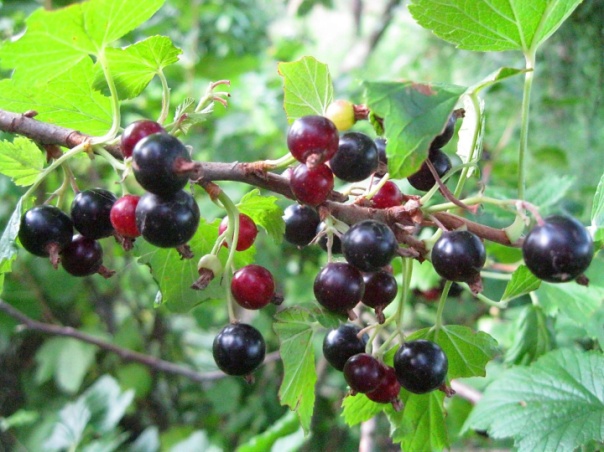 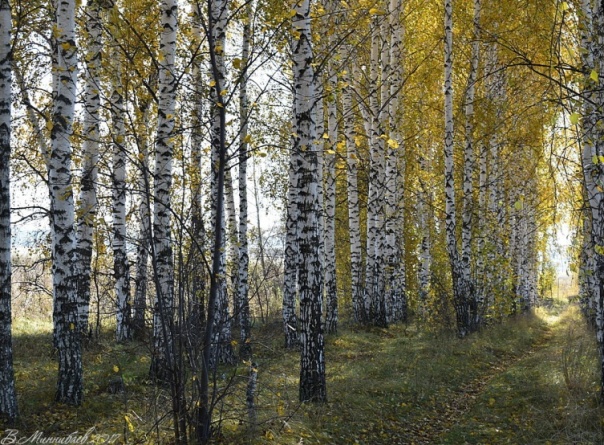 Рецепт. Почки березы повислой- используются для лечения бронхита. Настойка: 50 г. почек заливают 0,5 стакана водки и настаивают 10 дней. Принимают внутрь по 1 ст. л. 5 раз в день. Отвар: 10 г. почек заливают стаканом воды и кипятят 30 минут на водяной бане. Принимают по 0,5 стакана по 2-3 раза в день. Примечание: почки собирать весной при набухании.Семейство крыжовниковыеПо берегам рек и ручьев широко распространена смородина черная - это ветвистый листопадный кустарник с сильным запахом, до 1 -  высоты. Цветет в мае- июне, плодоносит в июле – августе. Плод - черная шаровидная ягода. Используют плоды, содержащие витамины С, Р, В1, А, как поливитаминное средство.  Охране не подлежит.В народной медицине отваром листьев лечат золотуху у детей, свежие и сухие ягоды рекомендуют при желудочно-кишечных заболеваниях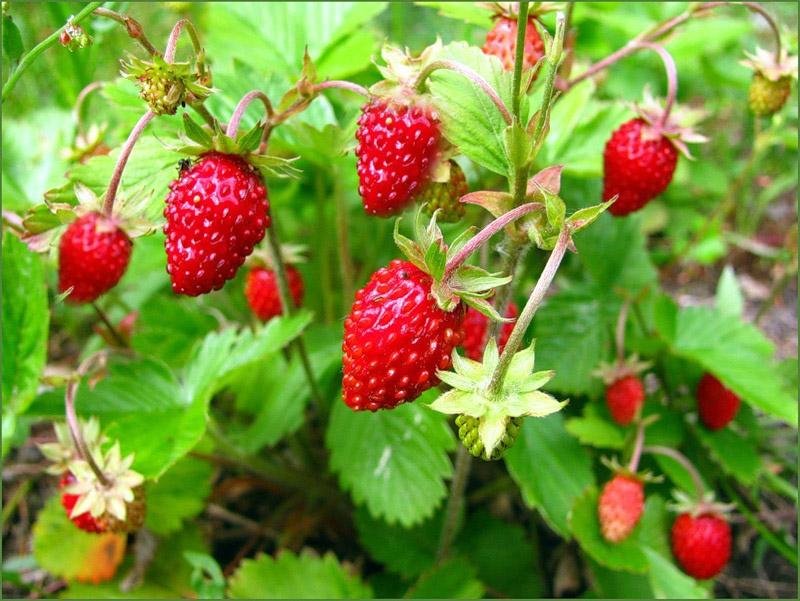  Рецепт. Листья черной смородины - заваривают как чай. Чай служит хорошим тонизирующим и общеукрепляющим средством. Чай: 1 ст. л. листьев заварить кипятком, настоять 10 минут, добавить сахар по вкусу.Семейство розоцветные Земляника лесная - многолетнее травянистое растение от 5-  высотой. У неё короткий корень с большим количеством тонких дополнительных корней. Усики растения, длинные и тонкие, способны расползаться. Стебель ровный, разветвлённый кверху. Листок тёмно-зелёного цвета, и гладкий наверху, а снизу пушистый, серо-зелёный. Установлено, что настой листьев земляники несколько понижает артериальное давление, замедляет ритм и усиливает сокращение сердечной мышцы, расширяет сосуды. Рецепт. Для приготовления настоя берут 50 г травы и заливают 0,5 л крутого кипятка, настаивают в течение 4 часов. Пьют приготовленный настой по 150 г 3 раза в день перед едой. Самое вкусное для детей и взрослых врачевание, это варенье из плодов лесной земляники. Оно прекрасно лечит всевозможные респираторные заболевания.Путеводитель лекарственных растений лесаПравила сбора лекарственных растений и их применениеЛистья срывать только после того, как они полностью приобретут свойственный им объем или ту форму, в которой будут оставаться некоторое время, но прежде, чем они станут опадать и осыпаться.Семена следует собирать после того, как тело их окрепнет и когда их покинет незрелость и водянистость, а что касается дикарей, то их следует брать до того, как начнется листопад.Цветки собирают после их полного раскрытия, но до увядания и осыпания. Стебли полагается собирать, когда они достигнут зрелости и не начнут вянуть и морщиться.Плоды срывают после того, как они вполне поспеют, но причем они будут готовы упасть. Растения же, которые берут целиком, надо собирать пока они в полном соку и прежде, чем в них созреют семена. Чем меньше сморщились корни и завяли стебли, чем жирнее и полнее семена, чем плотнее и тяжелее плоды, тем лучше. Плоды, сорванные в хорошую погоду, лучше тех, которые были собраны в плохую, сырую погоду. Чем цвет плодов насыщенней, вкус отчетливей, а запах резче, тем они сильнее в своем роде.Муниципальное Бюджетное Образовательное Учреждение «Тэгдинская средняя общеобразовательная школа»Лекарственные растения леса  в окрестностях села Тэгда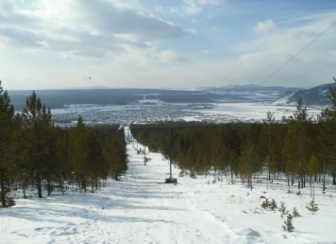 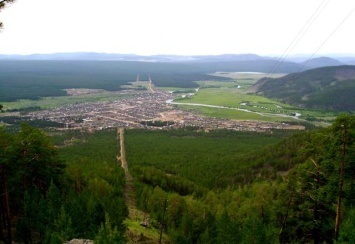 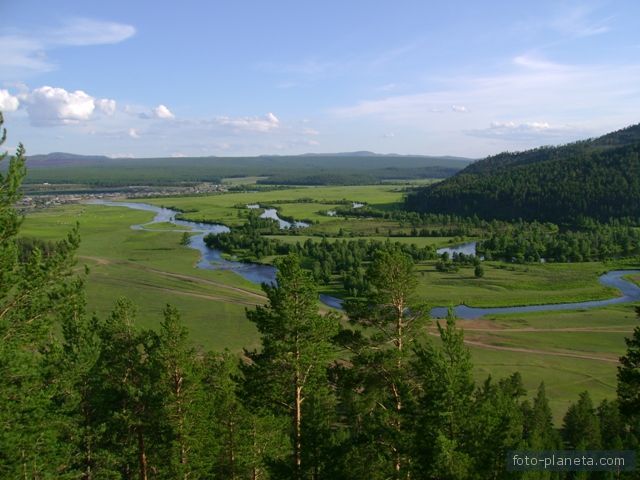 аНаименование сырьяОбщая площадь (га)Биологический урожай (цн)Брусника15.222971,4Голубика1.08588,5Багульник болотный3.45841,5Бадан7.60815,2ЯрусРусское названиеБурятское названиеТатарское названиеДревесный ярусСоснанарhанНаратДревесный ярусБерёзахуhанКаенДревесный ярусГриб чага- -Древесный ярусОльханургэсЗирекДревесный ярусРябинаСэндэн, тэсМилешДревесный ярусЧерёмухаМойhон ШомыртПодлесокМожжевельникАрса, жодооАртышПодлесокКрушина ольховиднаяИргай ЭйлэнешПодлесокШиповникНохойт хонгиорГелжимеш ПодлесокБоярышникДолоо гоноДуленэЛесные кустарники и травыСмородина красная и чернаяУхэр нюдэн Карлыган Лесные кустарники и травыЧерника Хара нэрhэн, булганай Каражилэк Лесные кустарники и травыБрусникаАлирhан Борысны Лесные кустарники и травыТолокнянкаЛесные кустарники и травыПлаун булавовидныйЛесные кустарники и травыБаранец обыкновенныйЛесные кустарники и травыЗверобойЛесные кустарники и травыЛапчаткаЛесные кустарники и травыЧистотелЛесные кустарники и травыПапоротник мужскойЛесные кустарники и травыЗемляника леснаягузэргэнэКаен жилэгеЛесные кустарники и травыДягиль лекарственныйЛесные кустарники и травыПрострел чернеющийургыАтышЛесные кустарники и травыБадан толстолистныйбаданБэдбехетРастенияЛекарственное сырьеВремя сбораПрименениеДействиеБереза повислаяПочкиВесной - при набуханииБолезни органов дыхания, нервные и психические заболевания, кожные и инфекционные заболевания.Мочегонное, потогонное, желчегонное.Боярышник кроваво-красныйЦветы-плодыВесна, осень.Болезни органов кровообращения, нервные, психические заболевания эндокринной системы.Успокаивающее.Брусника обыкновеннаяЛистья, плоды.До цветения, осень.Болезни почек эндокринной системы.Мочегонное, слабительное, общеукрепляющее.Ель сибирскаяХвояРанняя веснаБолезни органов дыхания, кровоснабжения, нервных, психических заболеваниях, инфекционное.ОбезболивающееЗемляника леснаяЛистья, плодыПри цветении, во время зрелости.При кровотечениях, болезнях органов пищеварения, почек, кожные заболевания.Мочегонное, потогонное, обезболивающее, общеукрепляющееТолокнянкаЛистья.Весна, осень.Болезни почек, нервные, психические заболевания, болезни органов пищеварения.Противовоспалительное антисептическое, тонизирующее, успокаивающее.Сосна обыкновеннаяПочки, хвоя.Во время цветения, весной.Болезни органов дыхания, органов кровоснабжения, пищеварения, кожные, нервные заболевания.Противовоспали-тельное, обезболивающее, ранозаживляющее.Ромашка аптечнаяЦветки.В начале цветения.Болезни органов дыхания, кровообращения, пищеварения, кожные, нервные заболевания.Противовоспали-тельное, обезболивающее, ранозаживляющее.Календула лекарственнаяЦветки.В начале цветения.Болезни органов пищеварения, язвы в ротовой полости, сердечные заболевания.Успокаивающее, общеукрепляющее, ранозаживляющее, дезинфицирующее.ЯрусРусское названиеБурятское названиеТатарское названиеДревесный ярусСоснанарhанНаратДревесный ярусБерёзахуhанКаенДревесный ярусГриб чага- -Древесный ярусОльханургэсЗирекДревесный ярусРябинаСэндэн, тэсМилешДревесный ярусЧерёмухаМойhон ШомыртПодлесокМожжевельникАрса, жодооАртышПодлесокКрушина ольховиднаяИргай ЭйлэнешПодлесокШиповникНохойт хонгиорГелжимеш ПодлесокБоярышникДолоо гоноДуленэЛесные кустарники и травыСмородина красная и чернаяУхэр нюдэн Карлыган Лесные кустарники и травыЧерника Хара нэрhэн, булганай Каражилэк Лесные кустарники и травыБрусникаАлирhан Борысны Лесные кустарники и травыТолокнянкаЛесные кустарники и травыПлаун булавовидныйЛесные кустарники и травыБаранец обыкновенныйЛесные кустарники и травыЗверобойЛесные кустарники и травыЛапчаткаЛесные кустарники и травыЧистотелЛесные кустарники и травыПапоротник мужскойЛесные кустарники и травыЗемляника леснаягузэргэнэКаен жилэгеЛесные кустарники и травыДягиль лекарственныйЛесные кустарники и травыПрострел чернеющийургыАтышЛесные кустарники и травыБадан толстолистныйбаданБэдбехет